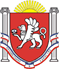 РЕСПУБЛИКА КРЫМАДМИНИСТРАЦИЯ ДРОФИНСКОГО СЕЛЬСКОГО ПОСЕЛЕНИЯНИЖНЕГОРСКОГО РАЙОНА РЕСПУБЛИКИ КРЫМПОСТАНОВЛЕНИЕ26 апреля 2022 года                         № 37-03	с.ДрофиноО введении моратория на повышение платы по договорам размещения нестационарных торговых объектов на земельных участках, находящихся в муниципальной собственности Дрофинского сельского поселения Нижнегорского района Республики КрымВ соответствии с Федеральным законом от 6 октября 2003 года № 131-ФЗ «Об общих принципах организации местного самоуправления в Российской Федерации», с целью выполнения Пункта 60 Плана первоочередных мероприятий (действий) по повышению устойчивости экономики Республики Крым в условиях санкций, утвержденного распоряжением Главы Республики Крым от 17 марта 2022 года № 243-рг, руководствуясь Уставом муниципального образования Дрофинское сельское поселение Нижнегорского района Республики Крым, администрация Дрофинского сельского поселения Нижнегорского района Республики Крым ПОСТАНОВЛЯЕТ:Ввести мораторий на повышение платы по договорам размещения нестационарных торговых объектов на земельных участках, находящихся в муниципальной собственности Дрофинского сельского поселения Нижнегорского района Республики Крым до 31 декабря 2022 года.Настоящее постановление вступает в силу с момента подписания.Обнародовать настоящее постановление на информационном стенде Дрофинского сельского совета Нижнегорского района Республики Крым по адресу: Республика Крым, Нижнегорский район, с. Дрофино, ул. Садовая д. 9.Контроль за исполнением настоящего постановления оставляю за собой.Председатель Дрофинского сельского совета - глава администрации Дрофинского сельского поселения                                                Паниев Э.Э.